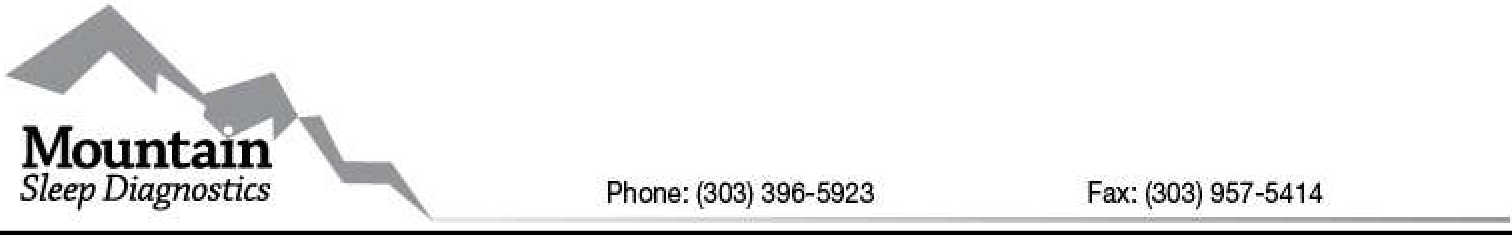 Drop Off LetterHello, 	,Your sleep test unit is ready to go. Please contact the Specialist who delivered your unit should you need additional assistance (contact information provided at the bottom of this letter). Please keep this form so you have all pertinent contact information. You can also contact our After Hours Tech by calling our main office number listed above if you are unable to reach our Specialist.You are scheduled for a:One Night Study - In Home Polysomnogram Two Night Study - In Home PolysomnogramPlease Sign Consent	Required so your results can be sent to your doctor.Complete Questionnaire - Required for Polysomnogram study interpretation purposes.Only use test device for the number of nights circled. If you do additional nights you WILL BE CHARGED outside your insurance coverage for an additional $175 a night.Scheduled Pick-up Date:	Monday	Tuesday	Wednesday Thursday	Friday SPECIAL INSTRUCTIONS:Thank You,Sarah Johnson – 303-505-6995In-Home Equipment Specialist Manger Mountain Sleep Diagnostics, IncPhone: 303.396.5923	Fax: 303.957.5441Mountain Sleep Diagnostics, Inc.Informed Consent for Procedure/Treatment(To be Completed for Medical Records to be Released)Proposed Procedure/Treatment: In Home Polysomnogram (Sleep Study)Request for Provision of Service: I understand that by signing this consent, I indicate my intent to purchase health care services from Mountain Sleep Incorporated and hereby give permission to Mountain Sleep Diagnostics Incorporated and its agents to perform said testing.Risks and Benefits: The risks and benefits of the procedure have been explained to me, as well as the risks and benefits of refusing the procedure. Benefits of having in home testing done are to gather information for a sleep related diagnoses. This is a non-invasive procedure and risks are minimal. There is a risk of allergic reaction to adhesives if used.Medical Information Authorization: I hereby authorize my physician/hospital to furnish to an agent of Mountain Sleep Incorporated any and all records pertaining to my medical history, mental or physical condition, services rendered or treatment needed to process claims.Release of Medical Information to Insurance Carriers:I hereby authorize Mountain Sleep Incorporated to furnish to my insurance carrier(s) or its agent(s) any information concerning my medical history, mental or physical condition, services rendered or treatment need to process claims.Assignment of Insurance Benefits: I assign and transfer to Mountain Sleep Incorporated any and all rights to receive any insurance benefits otherwise payable to me for provided products or services. I authorize my insurance company to furnish to any agent of Mountain Sleep Incorporated any and all information pertaining to my insurance benefits and status of claims required by my insurance program. I acknowledge that I am responsible for my co- payment, unmet deductible amount or other amount not covered by my insurance program. All out of pocket balances quoted are estimates and cannot be guaranteed until your insurance company processes your claim. You will be responsible for any unpaid balance by your insurance company.Acknowledgment of Demonstration of Equipment Use: I acknowledge that I was either instructed in person, by video link on the provided instructions or by phone on how to apply the equipment and how the equipment operates. I was also instructed that there is an RPSGT or Respiratory Therapist available 24 hours a day for any in home testing equipment needs.Acknowledgment for End of Year Policy: I acknowledge that because home sleep studies are performed without a technician present, there is no assurance the test will be successful or meet the requirements needed and a repeat study may be needed. I am aware if testing must be repeated for any reason; I will be responsible for meeting the re- set of my deductible for any scheduling after the start of the New Year. I understand that MSD must bill my Insurance for the day of the SUCCESSFUL study.I acknowledge that no guarantees, either expressed or implied, have been made to me regarding the outcome of any treatments and/or procedures. I understand that it is impossible to make any guarantees regarding the outcome of any medical treatment or process.Printed Name	Authorized SignatureToday’s DatePatient’s Name: 	DOB: 	Height: 	in. Weight: 	lbs.	BMI: 	kg/m2	Neck Size: 	in.Epworth Sleepiness ScaleHow likely are you to doze off or fall asleep in the following situations, in contrast to just feeling tired? This refers to your usual way of life in recent times. Even if you have not done some of these things recently try to work out how they would have affected you. Use the following scale to circle the most appropriate response for each situation.0=would never doze	1=slight chance of dozing 2=moderate chance of dozing	3=high chance of dozingSitting and reading	–––Watching TV	–––Sitting, inactive, in a public place (theater, meeting etc)	–––As a passenger in a car for an hour without a break	––– Lying down to rest in the afternoon when circumstances permit	––– Sitting and talking to someone	–––Sitting quietly after lunch without alcohol	–––In a car, while stopped for a few minutes in traffic	–––Total	0Page 1 of 3CATEGORY 1Do you snore?Yes NoDon’t knowIf you snore:Modified Berlin Questionnaire7. During your waking time, do you feel tired, fatigued or not up to par?Nearly every day 3-4 times a weekYour snoring is:Slightly louder than breathing As loud as talkingLouder than talkingVery loud – can be heard in adjacent roomsHow often do you snoreNearly every day 3-4 times a week 1-2 times a week 1-2 times a monthNever or nearly neverHas your snoring ever bothered other people?Yes NoDon’t KnowHas anyone noticed that you quit breathing or have apneic events during your sleep?Nearly every day 3-4 times a week 1-2 times a week 1-2 times a monthNever or nearly neverCATEGORY 2How often do you feel tired or fatigued after your sleep?Nearly every day 3-4 times a week 1-2 times a week 1-2 times a monthNever or nearly never1-2 times a week 1-2 times a monthNever or nearly neverHave you ever nodded off or fallen asleep while driving a vehicle?Yes NoIf Yes:How often does this occur?Nearly every day 3-4 times a week 1-2 times a week 1-2 times a monthNever or nearly neverCATEGORY 3Do you have high blood pressure?Yes NoDon’t knowCATEGORY 4Have you ever woken up choking or gasping?Yes NoDon’t knowAre you easily or frequently woken up from sleep?Nearly every day 3-4 times a week 1-2 times a week 1-2 times a monthNever or nearly neverPage 2 of 3Patient History QuestionsHave you ever been diagnosed or treated for any of the following conditions?Heart disease: Diabetes:Lung disease: Insomnia: Narcolepsy: Sleeping Medication:Yes	NoYes	NoYes	NoYes	NoYes	NoYes	NoStroke: Depression: Sleep apnea:Nasal oxygen use: Restless leg syndrome: Morning headaches:Yes	NoYes	NoYes	NoYes	NoYes	NoYes	NoScoring Berlin questionnaireAdapted from: Table 2 from Netzer, et al., 1999. (Netzer NC, Stoohs RA, Netzer CM, Clark K, Strohl KP.Using the Berlin Questionnaire to identify patients at risk for the sleep apnea syndrome. Ann Intern Med. 1999 Oct 5;131(7):485-91).The questionnaire consists of 3 categories related to the risk of having sleep apnea. Patients can be classified into High Risk or Low Risk based on their responses to the individual items and their overall scores in the symptom categories.Categories and scoring:Category 1: items 1, 2, 3, 4, 5. Item 1: if ‘Yes’, assign 1 pointItem 2: if ‘c’ or ‘d’ is the response, assign 1 point Item 3: if ‘a’ or ‘b’ is the response, assign 1 point Item 4: if ‘a’ is the response, assign 1 pointItem 5: if ‘a’ or ‘b’ is the response, assign 2 pointsAdd points. Category 1 is positive if the total score is 2 or more pointsCategory 2: items 6, 7, 8 (item 9 should be noted separately). Item 6: if ‘a’ or ‘b’ is the response, assign 1 pointItem 7: if ‘a’ or ‘b’ is the response, assign 1 pointItem 8: if ‘a’ is the response, assign 1 pointAdd points. Category 2 is positive if the total score is 2 or more pointsCategory 3 is positive if the answer to item 10 is ‘Yes’ OR if the BMI of the patient is greater than 30kg/m2. (BMI must be calculated. BMI is defined as weight (kg) divided by height (m) squared, i.e., kg/m2).Category 4 is not part of the Berlin questionnaire, however it is necessary for some insurance companies.High Risk: if there are 2 or more Categories where the score is positiveLow Risk: if there is only 1 or no Categories where the score is positiveAdditional Question: item 9 should be noted separately.Page 3 of 3MSD Form 18-B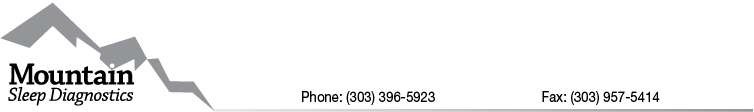 T3-NOX INSTRUCTIONSDear Mountain Sleep Patient,Enclosed is your In Home Sleep Study Kit.Please wear the device for TWO NIGHTS ONLY. You must wear the unit the day of delivery. Your unit must be returned the day scheduled for pick up or there will be an additional charge of $100.00 for every day unit has not been returned.Instructions and back-up batteries have been provided with your unit. Should you need additional assistance, you may contact the In-Home Equipment Specialist who delivered your study (contact information has been included in your drop off letter). You may also go to the following link to watch an instructional video at https://www.youtube.com/watch?v=CteI_GhyP9g&t=14s which will show you how to set up and use your sleep study equipment. The unit will automatically shut itself off after 7 hours of recording time. Please make sure to get at least 4 hours of sleep, or study will need to be repeated.You may use a band-aid or medical tape around the bottom of the finger piece to help it stay on better. Use whichever finger is most comfortable for you. If you get up to use restroom during night please leave your test unit on. Only remove if you are not going back to bed.Pick-up and delivery times are from 8:00 a.m. until 5:00 p.m. If you will not be home or wish to not be disturbed, please leave unit outside your door so that we may pick it up on the scheduled return date.Thank you and happy data collecting! Sarah JohnsonIn-Home Equipment Specialist Manager Mountain Sleep Diagnostics, IncPhone: 303.396.5923	Fax: 303.957.5141IF THE ATTACHED PAPERWORK IS NOT COMPLETED AND RETURNED WITH THE UNITS WE WILL BE UNABLE TO RELEASE YOUR REPORT TO YOUR PHYSICIAN UNTIL IT IS RECEIVED COMPLETED!PLEASE PUT EVERYTHING ON BEFORE YOU TURN ON UNIT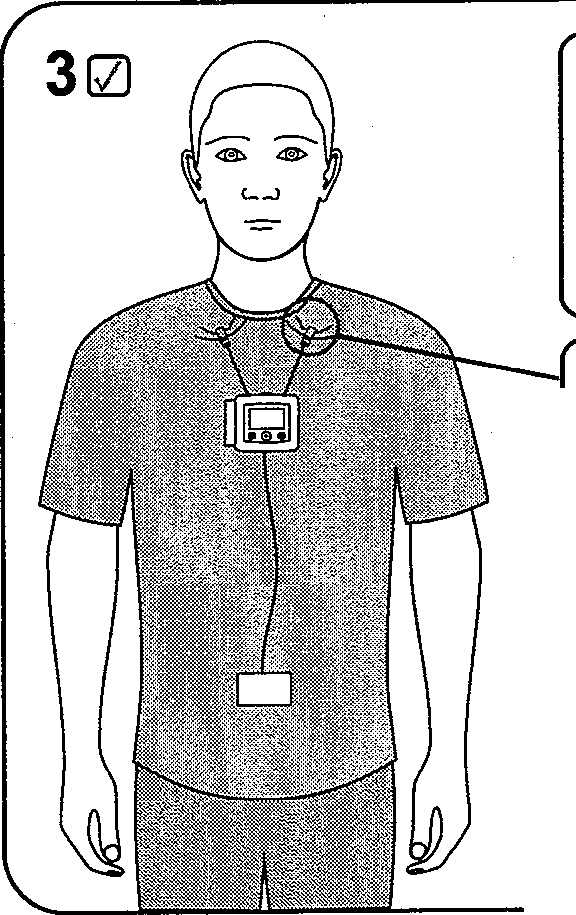 PLEASE BE CAREFUL TO NOT DAMAGE DOOR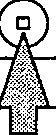 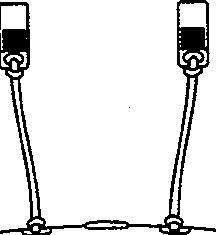 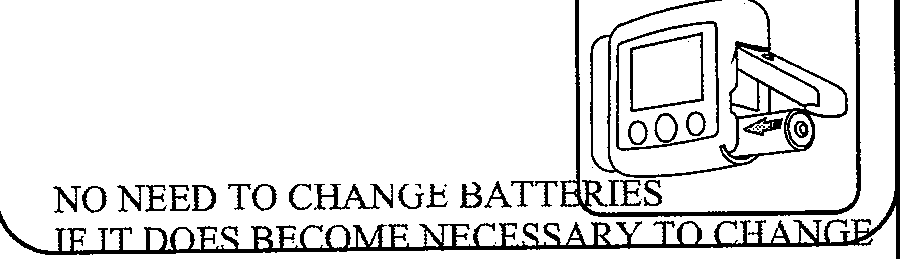 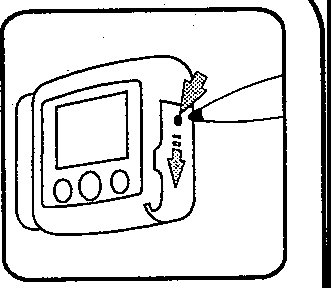 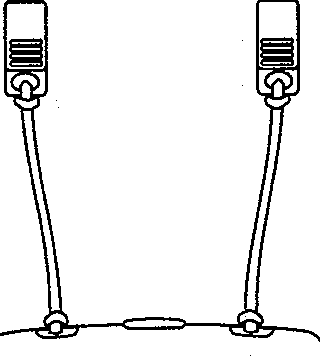 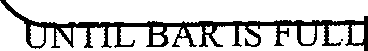 PLEASE USE NON DOMINATE HAND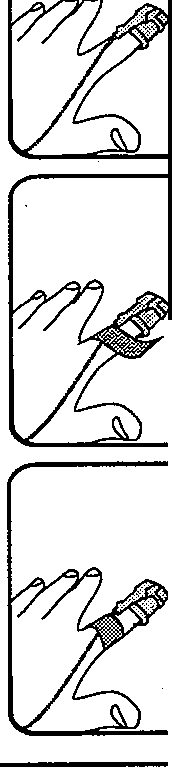 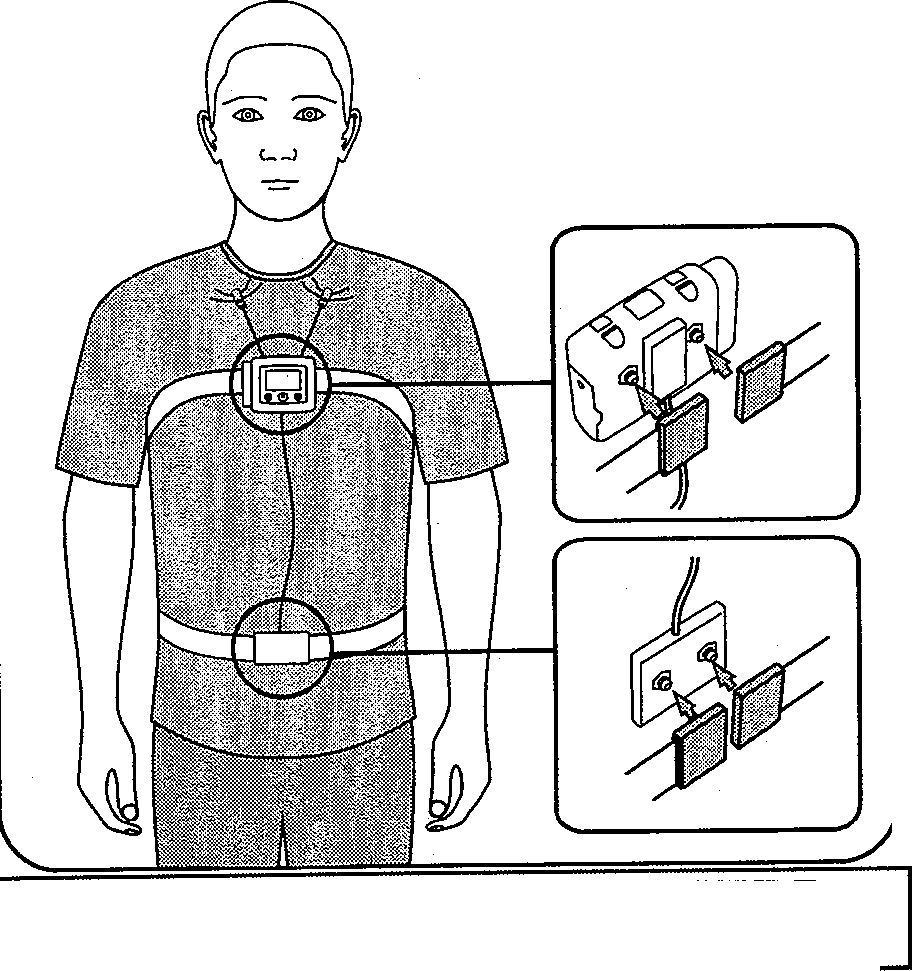 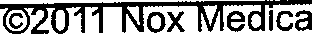 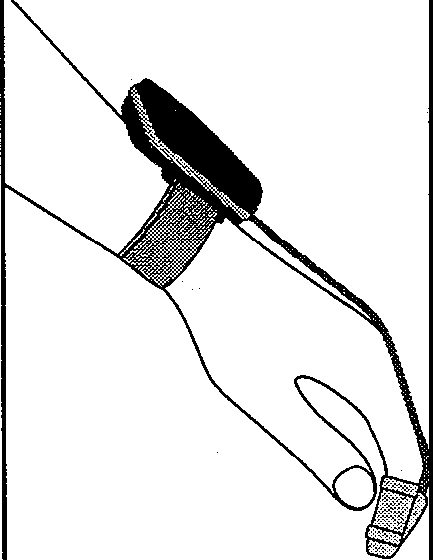 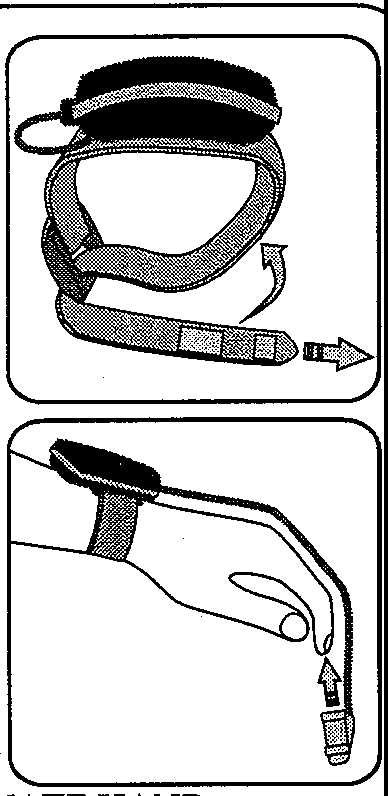 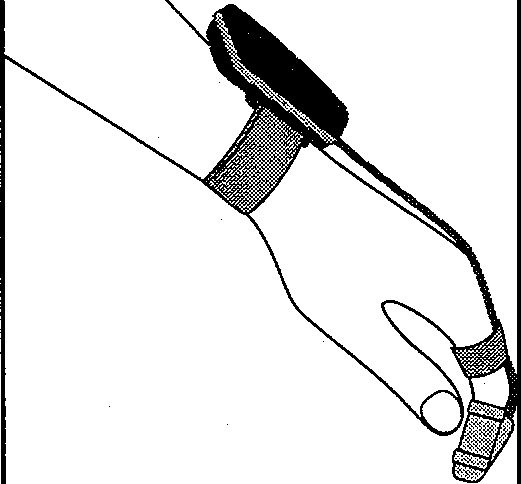 UNIT IS WIRELESS AND TURNS ON WHEN   CHEST UNIT IS TURNED ON		 	70	 	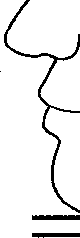 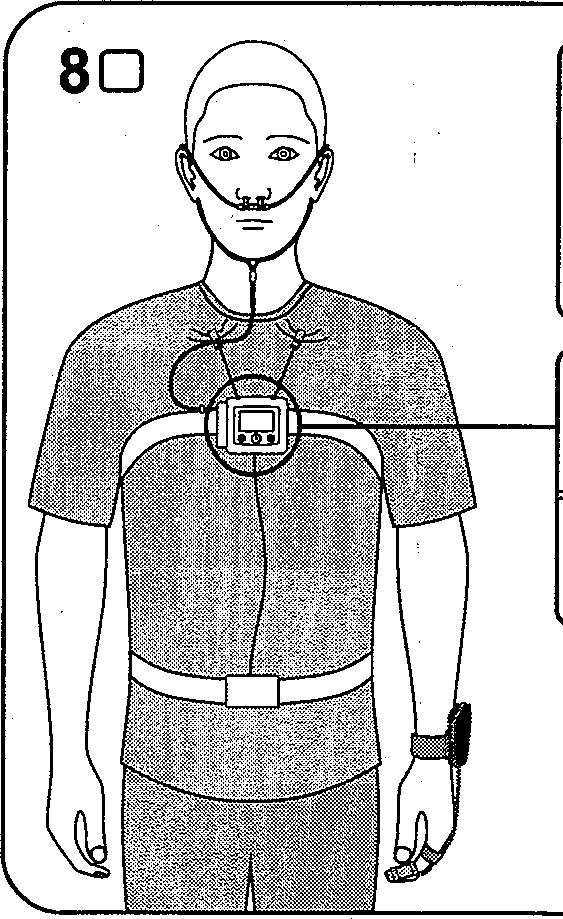 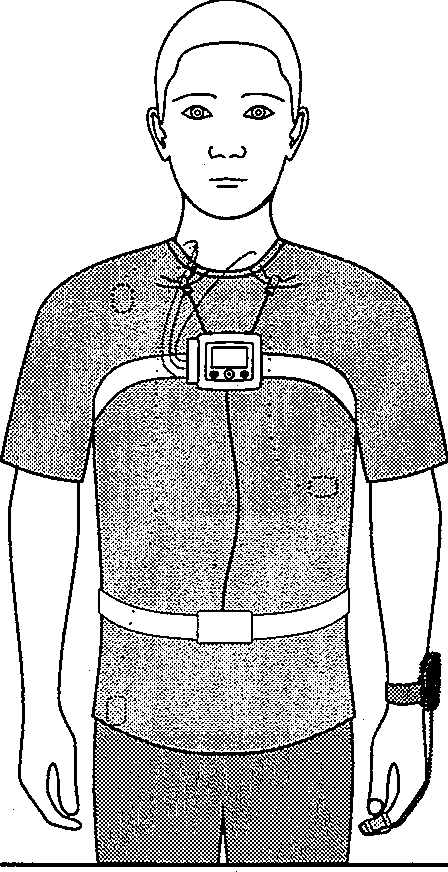 ADTIJST UNDER CHIN TO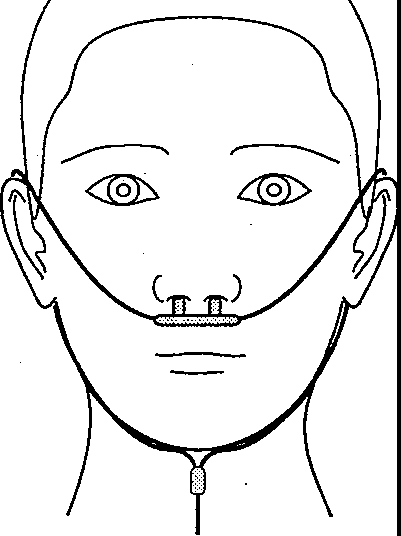 KEEP IN PLACE'if(UNIT IS ON A TIMER AND WILL TURN OFF BY ITSELF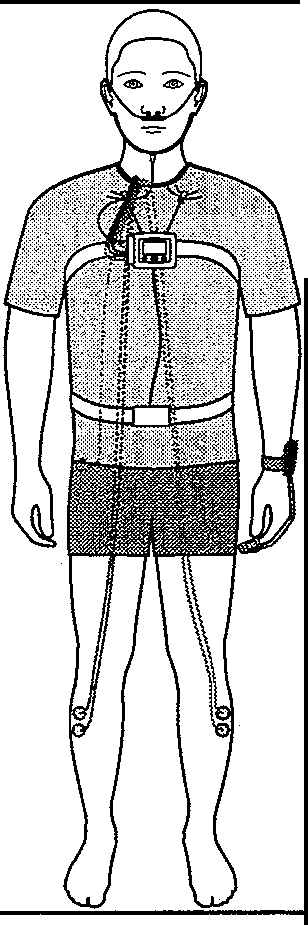 IF YOU GET UP DURING NIGHT DO NOT REMOVE ANY PART OF TESTING DEVICE UNLESS YOU ARE NOT GOING BACK TO BEDPLEASE LOOK TO SEE THERE IS A READOUT ON WRIST UNIT TO ASSURE INFORMATION IS GETTING RECORDEDIF YOU HAVE ANY QUESTIONS PLEASE CALL DRIVER NUMBER INCLUDED IN YOUR INFORMATION PACKET©2011 Nox Medical